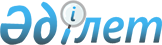 О присвоении имени Асана Алсеитова безымянной улице села Жибек жолы Сайрамского районаРешение акима Жибек-Жолынского сельского округа Сайрамского района Южно-Казахстанской области от 29 февраля 2016 года № 6. Зарегистрировано Департаментом юстиции Южно-Казахстанской области 7 апреля 2016 года № 3695      В соответствии с подпунктом 4) статьи 14 Закона Республики Казахстан от 8 декабря 1993 года "Об административно-территориальном устройстве Республики Казахстан", с учетом мнения населения и на основании заключения Южно-Казахстанской областной ономастической комиссии от 4 декабря 2015 года, аким сельского округа РЕШИЛ:

      1. Присвоить безымянной улице села Жибек жолы Сайрамского района имя Асана Алсеитова.

      2. Настоящее решение вводится в действие по истечении десяти календарных дней после дня его первого официального опубликования.


					© 2012. РГП на ПХВ «Институт законодательства и правовой информации Республики Казахстан» Министерства юстиции Республики Казахстан
				
      Аким сельского округа

А. Курманбеков
